ŠPORTNI DAN- POHOD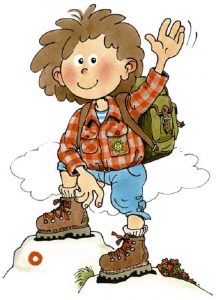 Spoštovani starši in učenci.               V četrtek, 1. aprila, imamo planiran dan dejavnosti, športni dan. Lahko se odločite tudi drugače in ga opravite popoldan ali med vikendom. Skratka, v četrtek nimate drugih šolskih obveznosti, športni dan pa lahko izvedete, kadar je vam najlažje.Preden se odpravite na pohod, dobro in zdravo zajtrkujte.Primerno se oblecite in obujte, imejte več plasti oblačil, da se lahko slečete. V nahrbtnik si dajte pijačo, najboljše vodo, in še kakšen prigrizek. Zaščitite se pred klopi.Pomembno je, da spoštujete naravo, kar pomeni, da vse smeti odnesete s seboj domov, ne vznemirjajte živali. Na poti opazujte prebujajočo naravo spomladi, prisluhnite ptičjemu petju. Uporabljaj vsa čutila: tipaj, vohaj, opazuj, poslušaj.Na pohodu skozi gozd bodite pozorni na podrta drevesa, suhe veje, ki lahko padajo in spolzko pot.Na cilju se lahko slikate in nam pošljete fotografijo. Srečno na vaši poti.                                            Učitelji podružnične šole Planina